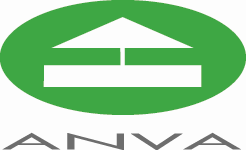 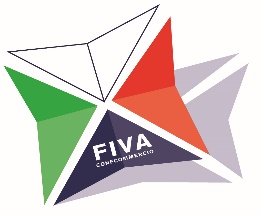 ANVA CONFESERCENTI                                                                                           FIVA CONFCOMMERCIOFiva Confcommercio e Anva Confesercenti sono le sole organizzazioni del Paese che fanno parte dell’Unione Europea del Commercio ambulante e, insieme, rappresentano oltre il 70% delle imprese italiane del settore.IL COMMERCIO SU AREE PUBBLICHE IN ITALIA 195.227 imprese (dati MISE 30 giugno 2016) 530.000 gli addetti fra titolari, collaboratori familiari e personale dipendente, con un ulteriore indotto di altre 100.000 unità10-12% la quota finale di consumi commercializzati dal settore20% l’incidenza del settore sul totale dei punti vendita italiani di commercio al dettaglio24-26 milioni i consumatori che visitano i mercati almeno una volta a settimana e vi effettuano almeno un acquistoI LUOGHI DI VENDITAoltre 1.200 i mercati nei soli capoluoghi di provincia con 95.000 posteggi giornalierioltre 7.000 i mercati periodici negli altri comuni italianiquasi 5.000 le fiere e sagre tradizionali all’annoin aggiunta a chioschi isolati, postazioni a rotazione e piazzole per itineranti, eventi straordinari, mercatini turisticiLE QUOTE DI CONSUMOIl settore commercializza quote rilevanti per l’ortofrutta (circa il 40% dei consumi finali) e per i prodotti ittici (circa il 30%) e quote assai significative anche per i salumi e i formaggi (15-18%)Nel non alimentare si rilevano quote abbastanza interessanti per l’abbigliamento e confezioni, intimo, jeanseria camiceria e maglieria (fra il 10 e il 12%). Negli ultimi anni sta crescendo la quota della ristorazione mobile.IN EUROPAEsclusa l’Italia, in Europa si contano quasi 360.000 imprese con oltre 470.000 addetti (dati UE 2014). Le Nazioni con maggiore presenza di imprese sono la Francia, la Polonia, la Spagna, la Lituania, il Portogallo e l’Olanda. 